PRE-INSCRIPTION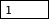 Franck Kaïho Cengizalp Peintre-laqueur Artisan d’Art Inscriptions aux FormationsLa voie LaquéeNom:Prénom:Adresseno télInscription au stage de : Date :     /    / Paiement:  chèque virement:   bancaireespèces :Signature A envoyer  par la Poste accompagné d’un  chèque d’acompte de  50%  du prix  du  stage Adresse de l’atelier La Voie Laquée -Franck CENGIZALP52 bd de Créteil94100 St Maur des FosséesContact : 06 72 83 86 05info@urushi.frwww.urushi.fr